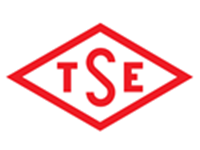 DENEY VE KALİBRASYON MERKEZİ BAŞKANLIĞIGÖREV VE SORUMLULUKLARILaboratuvarlarımız, 132 sayılı TSE Kuruluş Kanununun 2. Maddesi (G) bendinde belirtildiği üzere:"Standartlarla ilgili araştırma maksadıyla ve ihtiyari standartların tatbikatında kontrol için laboratuvarlar kurmak, muayene, analiz ve deneyleri resmi veya hususi sektörün talep edeceği teknik çalışmaları yapmak ve rapor vermek" üzere görevlendirilmiştir.TSE, laboratuvar faaliyetlerine kuruluşundan hemen sonra başlamıştır. Kuruluş yıllarında Ankara'da başlatılan laboratuvar hizmetleri ile Türk Standartlarının hazırlanması aşamasında, standartlarda yer alan muayene ve deney metotlarının uygulanabilirliğinin kontrolü ve yeni metotların geliştirilmesi amaçlanmıştır. Ülkemizde, özellikle 1980'li yıllardan sonra sanayicimizin güçlenmesi ve buna paralel olarak belgelendirme çalışmalarının ülke sathına yayılarak hız kazanması ile birlikte sanayicilerimizin ihtiyaç ve beklentileri doğrultusunda belli merkezlerde yeni laboratuvarlar kurularak hizmetler yaygınlaştırılmıştır.TSE, 9 ilde 10 farklı yerleşkede 100’ü aşkın ihtisas konusunda faaliyet gösteren ülkemizin en kapsamlı akreditasyonuna ve hizmet profiline sahip 20 deney ve 3 kalibrasyon laboratuvarı ile 50 yılı aşkın tecrübesi, güçlü teknik altyapısı ve uzman kadrosuyla bir çok sektöre hizmet vermektedir.HizmetlerimizDeney Sertifikası(ürettiğiniz ürünlerin özelliklerini sertifikalandırın)IEC EE-CB, CCA CENELEC, HAR, KEYMARK Akreditasyonları kapsamında Ankara ve Gebze Elektroteknik Laboratuvarlarımız tarafından verilen raporlar sayesinde üreticilerimiz yurtdışında ürünlerini daha kolay pazarlayabilmektedir.1.757 metottan ulusal ve uluslararası akreditasyonu olan TSE’nin,10 binin üzerinde deney ve kalibrasyon metoduna sahip hizmet portföyü bulunuyor.Yangın Güvenliği, Akustik, Klima, Elektrik Motorları gibi yüksek yatırım maliyeti gerektiren birçok yeni ve önemli konuda ülkemizde ve bölgemizde tek veya sayılı tarafsız laboratuvar olarak hizmet vererek yüksek yurtdışı deney maliyetlerini önleyerek sektörümüze güç katıyoruz.TSE Deney Laboratuvarları, Yapı Malzemelerinin (CPR) CE işaretlemesinde Sistem 3’te Onaylanmış Laboratuvar olarak Avrupa Birliği Komisyonu NANDO ve ilgili Bakanlıklarımızca yetkilendirilmiştir.TSE, SASO SLS (Enerji ve Su Verimliliği) konusunda dünyada en fazla kapsama (Klimalar, Yüksek Güçlü Klimalar, Soğutucular, Çamaşır Makineleri, Kurutucular, Elektrik Motorları, Aydınlatma Ürünleri ve Su Verimliliği) sahip Onaylı Laboratuvarlar arasında olup ülkemiz ihracatçılarına ve uluslararası arenada başarıyla taleplere cevap vermektedir. SASO tarafından yeni eklenen konular da hızla kapsama eklenmektedir.TSE, özellikle yangın güvenliği kapsamında önem arzeden Katar Sivil Savunma (Qatar Civil Defence) ve ASHGHAL  Onaylı kuruluşları listesine de oldukça geniş bir kapsamda girerek bu ülkeye ihracatta üreticilerimize önemli katkı ve kolaylık sağlanmasında öncü olmuştur.TUBİTAK– UME ile gerçekleştirilen projeler çerçevesinde Referans Kalibrasyon Laboratuvarları (Kuvvet, Sertlik, Tork, Basınç) kurarak sektöre hizmet veriyoruz.TSE, Deney ve Kalibrasyon Laboratuvarlarının olmazsa olmazı olan Laboratuvarlar Arası Karşılaştırma ve Yeterlilik Testleri (LAK/YT) konusunda (TS EN ISO / IEC 17043) ülkemizdeki ilk akredite kuruluş olup bu konuda 2009 yılından günümüze 6’sı akredite olmak üzere, hizmet profilimizde yer alan toplamda 207 metottan karşılaştırma deneylerine uluslararası seviyede organize ederek hizmet ihracatı gerçekleştirmektedir. Konusunda uluslararası arenada en önemli platformlardan biri olan EPTIS ‘in (European Proficiency Testing Informatıon System) 2010 yılından bugüne Türkiye’deki tek temsilcisidir.TSE, Sanayi ve Teknoloji Bakanlığı ile Çevre ve Şehircilik Bakanlığının Piyasa Gözetimi ve Denetimi faaliyetlerinde deney hizmeti vererek ülkemiz ürün güvenliğinin temininde önemli bir rol üstlenerek katkı sağlamaktadır“Atık yağların Kontrolü Yönetmeliği” ve “Toprak Kirliliğinin Kontrolü ve Noktasal Kaynaklı Kirlenmiş Sahalara Dair Yönetmelik” kapsamındaki tüm muayene ve deney hizmetleri akreditasyon ve ÇŞB Yeterlik Belgesi çerçevesinde Kimya Lab. Gebze Müdürlüğümüzce verilmektedir.TSE Kimya Laboratuvarı Gebze Müdürlüğü “Atık yağların Kontrolü Yönetmeliği” ve “Toprak Kirliliğinin Kontrolü ve Noktasal Kaynaklı Kirlenmiş Sahalara Dair Yönetmelik” kapsamındaki tüm muayene ve deneylerden TÜRKAK akreditasyonuna ve Çevre ve Şehircilik Bakanlığından Yeterlik Belgesi’ ne sahiptir.EğitimlerimizLaboratuvar Yönetim Sistemleri Eğitimleri Tahribatsız Muayene EğitimleriUygulamalı ve Teorik Laboratuvarcılık Deney EğitimleriKalibrasyon EğitimleriAkreditasyonlarımız TS EN ISO/IEC 17025 (Deney ve Kalibrasyon Laboratuvarları Akreditasyonu)TS EN ISO/IEC 17043 (Yeterlilik Testleri Akreditasyonu)TS EN ISO/IEC 17024 (Personel Belgelendirme (Tahribatsız Muayene) Akreditasyonu)Ulusal ve uluslararası protokol ve antlaşmalar çerçevesinde bölgemizde uygunluk değerlendirme sektöründe Enstitümüzün hedefleriyle eşgüdümlü bir şekilde çalışmalarımızı sürdürmekteyiz.								Prof. Dr. Adem ŞAHİN							        Türk Standardları Enstitüsü Başkanı